Beoordelingsformulier afstuderen startbekwaam voor studenten met een lesbevoegdheid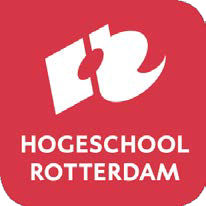 BEOORDELINGAFSTUDEREN STARTBEKWAAMVOOR STUDENTEN MET EEN BEVOEGDHEIDCollegejaar 2022-2023Gebruik de Wordversie op Hint: 2 mogelijkheden: opslaan als pdf en ondertekenen in Adobe, óf printen, ondertekenen en scannen.Beoordeling afstuderen startbekwaam 2022-2023Gegevens STUDENTGegevens OPLEIDINGSSCHOOLGegevens assessmentles AFSTUDEREN STARTBEKWAAMGegevens CGI AFSTUDEREN STARTBEKWAAMASSESSMENTONDERDELEN hebben plaatsgevonden
BEOORDELING bewijzenInstructie voor het invullen.Het beoordelingsformulier is gemaakt voor alle onderdelen van het assessment: de assessmentles, het portfolio en het CGI. Het oranje gemarkeerde deel is voor de assessmentles, het blauw gemarkeerde deel voor het portfolio en het witte deel is voor het CGI. Een enkele keer is een deel van een LER op zowel assessmentles als portfolio van toepassing, wat te zien is aan de combinatie van de gebruikte kleuren. Uiteindelijk is het de bedoeling dat de student in het gehele afstuderen startbekwaam (assessmentles, portfolio én CGI) aantoont bij alle LERs voor afstuderen startbekwaam op niveau 4 te functioneren.De afzonderlijke zinsdelen in een LER hebben niet de functie van aparte indicatoren, waarbij een student er een bepaald aantal moet hebben om een V of G te behalen. Ter beoordeling van de assessoren kunnen sommige zinsdelen elkaar wel compenseren: als een student een onderdeel niet of niet goed heeft gedaan en dat weegt voldoende op tegen wat hij wél heeft gedaan en daarmee komt de kern van de LER voldoende naar voren, dan kan toch een V of G toegekend worden. Om te bepalen of het een V of G is, kan de formulering van de LER op niveau 5 behulpzaam zijn. Als een student zich bijvoorbeeld al in de richting van niveau 5 beweegt, zou dit kunnen helpen bij twijfel of de LER een V of G moet zijn.Assessmentles
Bij de assessmentles toont de student de oranje gemarkeerde LERs aan, de meeste tijdens de les zelf en de LER over professioneel handelen tijdens het voor- en nagesprek van de assessmentles. Ook kan de student tijdens het voor- en nagesprek een toelichting geven op keuzes die hij heeft gemaakt in zijn assessmentles gezien specifieke kenmerken van zijn leerlingen. Dit noteert de assessor bij ‘bevindingen’.De kwalificatie niet behaald (no go) geldt als de student twee of meer LERs van de assessmentles NIET heeft behaald. Dit is helder en feitelijk onderbouwd in de toelichting.
De kwalificatie behaald (go) geldt als de student alle of op één na alle LERs van de assessmentles heeft behaald. Dit is helder en feitelijk onderbouwd in de toelichting.Voldaan (VLD) = waargenomen met voldoende kwaliteit; Niet Voldaan (NV) = waargenomen met kanttekeningen of niet waargenomen waar dat wel passend was.Over de eventuele nog onvoldoende aangetoonde LER in de assessmentles maakt de student afspraken met assessor 1 hoe hij dit laat zien in portfolio en/of CGI.Portfolio
In het portfolio toont de student de blauw gemarkeerde LERs aan. De assessor noteert bij ‘bevindingen’: wat hij ziet in het portfolio (in de taal van de LERs) met een voorbeeld, de vindplaats van de bewijslast voor de beoordeling (bijvoorbeeld casus 1), benoemen wat er wél is (in de taal van de LERs). CGI
In het CGI beoordelen de assessoren holistisch, wordt de LER als geheel bekeken. De assessoren komen daar tot een gezamenlijk eindoordeel over de hele LER. Maak duidelijk waarom het oordeel O of G is toegekend met een kwalitatieve aanduiding, bijvoorbeeld of dit onvoldoende /goed is aangetoond, of dat er bijvoorbeeld sprake is van uitblijvende of juist grote groei. Indien het oordeel V is, geef dan aan kort waarom je vindt dat de LER behaald is en waar daarvan bewijs te vinden is. Ontwikkelpunten noteert de assessor bij de feedforward.G = aangetoond met bijzondere kwaliteit; V = aangetoond; O = niet volledig aangetoond
Naam student:									Studentnummer: Naam en handtekening assessor:	Datum:Naam student:									Studentnummer: Naam en handtekening assessor 1:	Datum:Naam en handtekening assessor 2:	Datum:Voldaan (VLD) = waargenomen met voldoende kwaliteit; Niet Voldaan (NV) = waargenomen met kanttekeningen of niet waargenomen waar dat wel passend was.G = aangetoond met bijzondere kwaliteit; V = aangetoond; O = niet volledig aangetoondVoldaan (VLD) = waargenomen met voldoende kwaliteit; Niet Voldaan (NV) = waargenomen met kanttekeningen of niet waargenomen waar dat wel passend was.G = aangetoond met bijzondere kwaliteit; V = aangetoond; O = niet volledig aangetoondTer bepaling van het eindoordeel afstuderen startbekwaam:Voor- en achternaam: Studentnummer:Opleiding:Studentstatus:  voltijd   deeltijd Naam IO HR:Naam SLC HR:Naam opleidingsschool:Adres, postcode en plaats:Naam werkplekbegeleider:e-mail:Naam schoolopleider:e-mail:Afname assessmentles, datum en tijdstip:Naam assessor:Assessor is: begeleider /onafhankelijkNaam eventuele 2e observator:2e Observator is: onafhankelijk /anders, namelijk…Afname CGI, datum en tijdstip:Naam assessor 1:Assessor 1 is: begeleider /onafhankelijkNaam assessor 2:Assessor 2 is: begeleider /onafhankelijkAssessmentlesBeoordelen portfolioCGIAfrondend gesprek (uitslag en toelichting)Ja      Nee Ja      Nee Ja      Nee Ja      Nee De bewijzen uit het portfolio voldoen aan de criteria: 
authentiek, actueel, relevant, gekaderd, gevalideerd, kwantiteit en variatie. Voldaan Niet voldaan
Oordeel assessmentles: GO       NO GOFeedforward assessmentles:Eindoordeel: Zeer goed (5 x ‘G’) Goed (3 x ‘G’ en 1 x ‘V’: waarvan minimaal één G in elke categorie: (vak)didactisch en professioneel handelen) Voldoende (als alle criteria met ‘V’ of hoger zijn beoordeeld, maar nog net geen eindoordeel “Goed” te geven is) Onvoldoende (indien 1 of meer onvoldoende)Feedforward (bij een onvoldoende op niveau 4) of aandachtspunten voor doorgroei (indien niveau 4 voldoende)(VAK) DIDACTISCH HANDELEN(VAK) DIDACTISCH HANDELEN(VAK) DIDACTISCH HANDELEN(VAK) DIDACTISCH HANDELENBeroepstaakLeerresultaatBevindingenOordeel3. De leraar verzorgt onderwijsCommunicerenstimuleert de school- en vaktaalontwikkeling door toepassing van de principes van taalgericht lesgeven (context – taalsteun – interactie) in verschillende fases van een les ontwikkelt eigen (non-)verbale communicatieontwerpt vaklessen mede vanuit een taalgerichte didactiekhanteert een breed repertoire aan taalgerichte werkvormen (did1.4)Assessmentles:Assessmentles:VLD / NV3. De leraar verzorgt onderwijsCommunicerenstimuleert de school- en vaktaalontwikkeling door toepassing van de principes van taalgericht lesgeven (context – taalsteun – interactie) in verschillende fases van een les ontwikkelt eigen (non-)verbale communicatieontwerpt vaklessen mede vanuit een taalgerichte didactiekhanteert een breed repertoire aan taalgerichte werkvormen (did1.4)Portfolio:Eindoordeel (CGI):O / V / G3. De leraar verzorgt onderwijsCommunicerenstimuleert de school- en vaktaalontwikkeling door toepassing van de principes van taalgericht lesgeven (context – taalsteun – interactie) in verschillende fases van een les ontwikkelt eigen (non-)verbale communicatieontwerpt vaklessen mede vanuit een taalgerichte didactiekhanteert een breed repertoire aan taalgerichte werkvormen (did1.4)CGI (holistisch):Eindoordeel (CGI):O / V / G3. De leraar verzorgt onderwijsOnderwijs voorbereiden, uitvoeren, evalueren en bijstellengeeft zelfstandig vorm aan relevante, effectieve, betekenisvolle en activerende leeractiviteiten zet aan tot samenwerkend leren met behulp van didactische principesdifferentieert afhankelijk van de diversiteit van de groep naar tempo, niveau en leervoorkeurwerkt evidence-informed aan de versterking van het eigen onderwijs (did2.4)Assessmentles:Assessmentles:VLD / NV3. De leraar verzorgt onderwijsOnderwijs voorbereiden, uitvoeren, evalueren en bijstellengeeft zelfstandig vorm aan relevante, effectieve, betekenisvolle en activerende leeractiviteiten zet aan tot samenwerkend leren met behulp van didactische principesdifferentieert afhankelijk van de diversiteit van de groep naar tempo, niveau en leervoorkeurwerkt evidence-informed aan de versterking van het eigen onderwijs (did2.4)Portfolio:Eindoordeel (CGI):O / V / G3. De leraar verzorgt onderwijsOnderwijs voorbereiden, uitvoeren, evalueren en bijstellengeeft zelfstandig vorm aan relevante, effectieve, betekenisvolle en activerende leeractiviteiten zet aan tot samenwerkend leren met behulp van didactische principesdifferentieert afhankelijk van de diversiteit van de groep naar tempo, niveau en leervoorkeurwerkt evidence-informed aan de versterking van het eigen onderwijs (did2.4)CGI (holistisch):Eindoordeel (CGI):O / V / G4. De leraar ontwerpt onderwijsConstructive alignment toepassenverantwoordt en ontwerpt leerarrangementen waarin kerndoelen/eindtermen/ leerdoelen, onderwijsactiviteiten via didactische werkwijzen en toetsing zowel met elkaar in lijn zijn, als met de doorlopende leerlijn van het vak (did3.4) Portfolio:Eindoordeel (CGI):O / V / G4. De leraar ontwerpt onderwijsConstructive alignment toepassenverantwoordt en ontwerpt leerarrangementen waarin kerndoelen/eindtermen/ leerdoelen, onderwijsactiviteiten via didactische werkwijzen en toetsing zowel met elkaar in lijn zijn, als met de doorlopende leerlijn van het vak (did3.4) CGI (holistisch):Eindoordeel (CGI):O / V / G4. De leraar ontwerpt onderwijsOnderwijs Leertechnologie (OLT) inzettenZet doelmatig OLT in om leren en beoordelen te versterken en het eigen onderwijs vorm te gevenZet OLT in om te differentiëren naar tempo, niveau en leervoorkeur (did4.4)Assessmentles:Assessmentles:VLD / NV4. De leraar ontwerpt onderwijsOnderwijs Leertechnologie (OLT) inzettenZet doelmatig OLT in om leren en beoordelen te versterken en het eigen onderwijs vorm te gevenZet OLT in om te differentiëren naar tempo, niveau en leervoorkeur (did4.4)CGI (holistisch):Eindoordeel (CGI):O / V / GPROFESSIONEEL HANDELENPROFESSIONEEL HANDELENPROFESSIONEEL HANDELENPROFESSIONEEL HANDELENBeroepstaakLeerresultaatBevindingenOordeel:5. De leraar voert regieRegie voeren op eigen leerproceswerkt planmatig aan de eigen professionele groei door het formuleren van leervragen voor het moment na diplomeringdeelt ideeën met anderen om maximaal met elkaar te leren (pro1.4) Assessmentles:Assessmentes:VLD / NV5. De leraar voert regieRegie voeren op eigen leerproceswerkt planmatig aan de eigen professionele groei door het formuleren van leervragen voor het moment na diplomeringdeelt ideeën met anderen om maximaal met elkaar te leren (pro1.4) Portfolio:Eindoordeel (CGI):O / V / G5. De leraar voert regieRegie voeren op eigen leerproceswerkt planmatig aan de eigen professionele groei door het formuleren van leervragen voor het moment na diplomeringdeelt ideeën met anderen om maximaal met elkaar te leren (pro1.4) CGI (holistisch):Eindoordeel (CGI):O / V / GTotaal aantal GTotaal aantal VTotaal aantal OToelichtende begrippenlijst bij de Leerresultaten, helpend bij het verkrijgen van een beeld bij wat je wilt zien in een casus, zodat beter bepaald kan worden of het een goede casus isToelichtende begrippenlijst bij de Leerresultaten, helpend bij het verkrijgen van een beeld bij wat je wilt zien in een casus, zodat beter bepaald kan worden of het een goede casus is(VAK)DIDACTISCH HANDELEN(VAK)DIDACTISCH HANDELENSchooltaalOfwel de Cognitieve Academische Taalvaardigheid (CAT). Taal waarmee je de leraar en lesboeken te kunnen begrijpen, bijvoorbeeld ‘opdracht’.VaktaalHet jargon van jouw schoolvak, bijvoorbeeld ‘fotosynthese’ bij biologie.Taalgericht lesgevenDe leraar is in staat om te bepalen of de leerlingen over voldoende taalvaardigheid beschikken om de aanwezige voorkennis onder woorden te brengen en om te verwoorden of ze de lesstof geleerd hebben. Taalgerichte didactiekDe leraar denkt na over welke leerdoelen een beroep doen op de reeds verworven taalvaardigheid en -kennis van de leerlingen en welke leerdoelen het noodzakelijk maken nieuwe taaldoelen te stellen.Taalgerichte werkvormenDe leraar weet manieren hoe hij zijn leerlingen kan helpen bij het verwerven van (vak)taal.LeeractiviteitenDatgene wat de leerlingen doen om de leerdoelen te bereikenSamenwerkend lerenLeerlingen leren van en met elkaarLeervoorkeurDe voorkeuren van leerlingen om te werken met beeld, geluid, tekst en andere soorten bronnenEvidence informedJe verantwoordt je handelen op basis van beschikbaar onderzoek, literatuur en/of theorie, interpreterend voor je eigen contextLeerarrangementenEen wijde range aan lessen, opdrachten, projecten, zowel on- als offlineOnderwijsleertechnologieDigitale middelen die doelgericht worden ingezet bij het presenteren, verwerken en toetsen van leerstofPROFESSIONEEL HANDELENPROFESSIONEEL HANDELENProfessionele groeiVersterken van je persoonlijke ontwikkelingLeervragenEen vraag over wat je wilt leren